Тренинг для дошкольников «В краю хорошего настроения».Автор: Джиоева Ирина Владимировна, педагог-психолог муниципального бюджетного дошкольного образовательного учреждения детский сад «Голубые дорожки» города Волгодонска Ростовской области.Описание материала: стабилизации эмоционального состояния детей, доступными для дошкольников средствами: метода цветоассоциации для определения своего эмоционального состояния. Материал рассчитан на детей дошкольного возраста, будет полезен для педагогов-психологов детских садов.Цель – коррекция эмоционального состояния доступными для детей дошкольного возраста средствами.Задачи:Образовательные:- учить детей определять и оценивать свое эмоциональное состояние, а также адекватно реагировать на эмоциональное состояние других людей;- закрепить понятие «настроение»; - учить детей сознательно регулировать своё поведение и эмоциональное состояние, знакомить детей с разными способами корректировки своего состояния;- обучать приемам саморасслабления, снятию  психомышечного  напряжения.Развивающие:- развивать самоконтроль и саморегуляцию в отношении своего эмоционального состояния;- развивать интерес детей в изучении самих себя;- развивать навыки общения и адекватной оценочной деятельности;- развивать навыки релаксации,- развивать межполушарное  взаимодействие, внимательность.Воспитательные:- воспитывать позитивное  отношение к себе и окружающему миру;- повышать социальную компетентность;- создавать положительный эмоциональный настрой;- способствовать сплочению детского коллектива.Материал: карточки 8 цветов (красный, синий, жёлтый, зелёный, малиновый, серый, коричневый, чёрный), клубок, ватман, карандаши, восковые мелки, фломастеры; магнитофон, аудиозаписи.Ход занятия:1.  Вступление.Цель: создание мотивации, настрой на совместную деятельность.Каждый  знает без сомнения, Что такое настроение.Иногда мы веселимся, Иногда скучаем мы, Часто хочется взбодриться,Но бываем и грустны.Очень странное явление – Перемена настроения.Всем ребятам важно знать,Что не стоит унывать.Поскорее собираемся – В край чудесный отправляемся!Сегодня мы побываем в краю хорошего настроения.2. Игра «Разноцветное настроение»Цель: отслеживание своего эмоционального состояния, настроения.- Раз, два, три, четыре, пять – начинаем мы играть!Сейчас я научу вас раскрашивать свое настроение. Я открою вам такой секрет. Оказывается, каждое настроение имеет свой цвет. Посмотрите – у меня есть разноцветные карточки. Мы разложим их по кругу. Получился цветик-восьмицветик – цветок настроений. Каждый лепесток – разное настроение:красный     –  бодрое, активное настроение –                              хочется прыгать, бегать, играть в подвижные  игры;желтый     –  веселое настроение –                         хочется радоваться всему;зеленый      –  общительное настроение –                          хочется дружить с другими детьми, разговаривать и  играть    с ними;синий         –   спокойное настроение –                       хочется спокойно поиграть, послушать                     интересную  книгу, посмотреть в окно;малиновый –  мне трудно понять свое настроение, и не слишком    хорошее, и не слишком плохое;серый          –   скучное настроение –                          не знаю чем заняться;коричневый –  сердитое настроение –                          я злюсь, я обижен;черный        –  грустное настроение –                         мне грустно, я расстроен.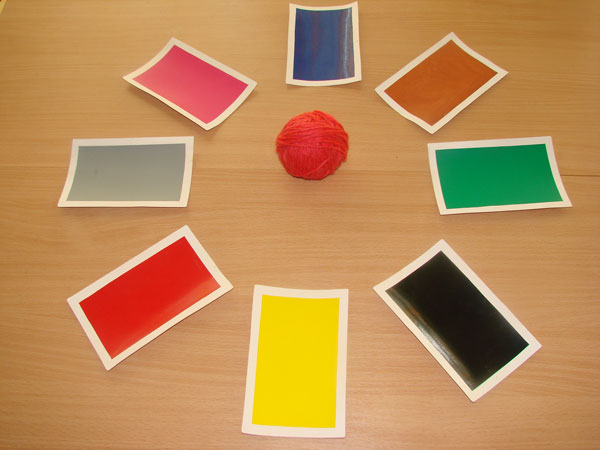 - Мы отправим клубочек по кругу и каждый из вас скажет, какого цвета сейчас его настроение. Я начну, а вы продолжите. Дети обозначают цветом свое настроение. - Спасибо, мне очень приятно, что у многих из вас сейчас хорошее настроение. А тем ребятам, у кого оно не очень хорошее, мы сейчас поможем.3. Игра «Радостная песенка» Цель: положительный настрой, развитие чувства единства- У меня в руках клубочек. Я сейчас обмотаю нитку вокруг пальца и передам клубочек своему соседу справа Диме и спою песенку про то, как я рада его видеть – «Я очень рада, что Дима в группе есть…». Кто клубочек получает, обматывает нитку вокруг пальца и передает его следующему, сидящему справа от него ребенку и мы вместе (все, у кого в руках нитка) поём ему радостную песенку. И так, пока клубочек не вернётся ко мне. Отлично! - Клубочек ко мне вернулся, он пробежал по кругу и всех нас соединил. Наша дружба стала ещё крепче, а настроение улучшилось.4. Танцевальная терапия.Цель: изменение эмоционального состояния музыкальными средствами, эмоциональная разрядка, сближение детей, развитие внимания, межполушарного взаимодействия.- Музыкальные движения  повышают настроенье.Некогда нам унывать – будем дружно танцевать.- Когда зазвучит припев, мы будем дружно шагать по кругу, а когда услышим мелодию куплета – быстро найдём себе пару и будем хлопать друг другу по ладошкам (двумя руками, правой и левой рукой поочерёдно).Звучит песня «Вместе весело шагать» (муз. В.Шаинского, сл. М.Матусовского.) Дети образуют круг, а затем самостоятельные пары и танцуют под музыку.5. Упражнение на релаксацию.Цель: обучение методам саморегуляции, снятие психоэмоционального напряжения.- Радостному настроению помогает расслабление.Сядьте поудобнее. Вытянитесь и расслабьтесь. Закройте глаза, погладьте себя по голове и скажите себе: «Я очень хороший» или «Я очень хорошая». Представьте себе чудесное солнечное утро. Вы находитесь возле тихого прекрасного озера. Чуть слышно ваше дыхание. Вдох-выдох. Ярко светит солнце, и вы чувствуете себя всё лучше и лучше. Вы чувствуете, как солнечные лучи согревают вас. Вы абсолютно спокойны. Светит солнце, воздух чист и прозрачен. Всем телом вы ощущаете тепло солнца. Вы спокойны и неподвижны. Вы чувствуете себя спокойным и счастливым. Вы наслаждаетесь покоем и солнечным теплом. Вы отдыхаете… Вдох-выдох. А теперь откройте глаза. Потянулись, улыбнулись и проснулись. Вы хорошо отдохнули, у вас бодрое и весёлое настроение, и приятные ощущения не покинут вас в течение всего дня.6. Арт-терапевтическое упражнение «Чудесный край»Цель: выражение чувств и эмоций через совместную изобразительную деятельность, сплочение детского коллектива.- А сейчас давайте вместе Нарисуем край чудесный. Детям предлагается выполнить совместный рисунок на большом листе бумаги, который расстилается прямо на полу. Тема рисунка «Чудесный край». Предварительно на листе рисуются детали  и небольшие линии. Дети дорисовывают неоконченные изображения, «превращают» их во что угодно. Совместное рисование сопровождается звуками природы.7. Упражнение «Сухой душ»Цель: создание и сохранение позитивной установки.Очень жаль нам расставаться,Но пришла пора прощаться.Чтобы нам не унывать,Надо душ сухой принять. Детям предлагается пройти через «сухой душ».- Почувствуйте, как разноцветные струйки касаются вашего лица и рук. Все печали, обиды, скука и грусть остаются позади. А вы заряжаетесь бодростью, активностью, радостью.  Заряд хорошего настроения, приобретённый в чудесном краю, сохранится в вас надолго.Предлагаемые игры и упражнения интересны и доступны для дошкольников с разным уровнем подготовленности.